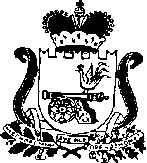 СОВЕТ ДЕПУТАТОВ ПОНИЗОВСКОГО СЕЛЬСКОГО ПОСЕЛЕНИЯРУДНЯНСКОГО РАЙОНА СМОЛЕНСКОЙ ОБЛАСТИРЕШЕНИЕот 12.04.2017                                                                                             № 104О назначении даты публичных слушаний по проекту решения Совета депутатов Понизовского сельского поселения Руднянского района  Смоленской  области  «Об исполнении бюджета муниципального образования Понизовского сельского поселения Руднянского района  Смоленской области за 2016год»                    В соответствии со ст.28 Федерального закона от 6 октября 2003 года № 131-ФЗ « Об общих принципах организации местного самоуправления в Российской Федерации», статьей 14 Устава муниципального образования Понизовского сельского поселения  Руднянского района  Смоленской  области. решением Совета депутатов Понизовского сельского поселения решил:          1.Назначить публичные слушания  по проекту решения Совета депутатов Понизовского сельского поселения Руднянского района Смоленской  области «Об исполнения бюджета муниципальном образовании Понизовского сельского 24.04.2017 года в 10.00 часов в здании Администрации Понизовского сельского поселения Руднянского района Смоленской области.         2.Организовать организационный комитет по проведению публичных слушаний по проекту  решения «Об исполнении бюджета муниципального образования Понизовского сельского поселения  Руднянского района Смоленской  области за 2016год» Понизовского сельского поселения  Руднянского района  Смоленской области и утвердить его состав согласно приложению.        3. Настоящее решение вступает в силу после его официального опубликования в соответствии с Уставом Понизовского сельского поселения  Руднянского района  Смоленской  области. Глава муниципального образованияПонизовского сельского поселенияРуднянского района  Смоленской  области                                   Т.В. Брагина Приложение к решению Совета депутатовПонизовского сельского поселенияРуднянского района  Смоленской  области № 104от 12.04.2017СОСТАВ
ОРГАНИЗАЦИОННОГО КОМИТЕТА ПО ПРОВЕДЕНИЮ ПУБЛИЧНЫХ СЛУШАНИЙ ПО ПРОЕКТУ РЕШЕНИЯСОВЕТА ДЕПУТАТОВ ПОНИЗОВСКОГО СЕЛЬСКОГО ПОСЕЛЕНИЯ «ОБ РАССМОТРЕНИИ ИТОГОВ ИСПОЛНЕНИЯ БЮДЖЕТА МУНИЦИПАЛЬНОГО ОБРАЗОВАНИЯ ПОНИЗОВСКОГО СЕЛЬСКОГО ПОСЕЛЕНИЯ РУДНЯНСКОГО РАЙОНА СМОЛЕНСКОЙ ОБЛАСТИ ЗА 2016 год».БРАГИНА Т.В. - глава муниципального образования Понизовского сельского поселения Руднянского района  Смоленской  области, председатель  организационного комитета.БАРНЕВ Н.М.- депутат Совета депутатов Понизовского сельского поселения  Руднянского района  Смоленской  областиВОЙТОВА Г.В.-  депутат Совета депутатов Понизовского сельского поселения  Руднянского района  Смоленской  областиЗАХАРЕНКОВА А. В.- депутат Совета депутатов Понизовского сельского поселения  Руднянского района  Смоленской  областиЛЕВЧЕНКОВ Н.П. депутат Совета депутатов Понизовского сельского поселения  Руднянского района  Смоленской  областиМИНЧЕНКОВ С. Л.- депутат Совета депутатов Понизовского сельского поселения  Руднянского района  Смоленской  областиПОЛЯКОВА О.А. депутат Совета депутатов Понизовского сельского поселения  Руднянского района  Смоленской  областиТИТОВА Т.В.- депутат Совета депутатов Понизовского сельского поселения  Руднянского района  Смоленской  областиЧУЯШОВА З.А.- депутат Совета депутатов Понизовского сельского поселения  Руднянского района  Смоленской  области